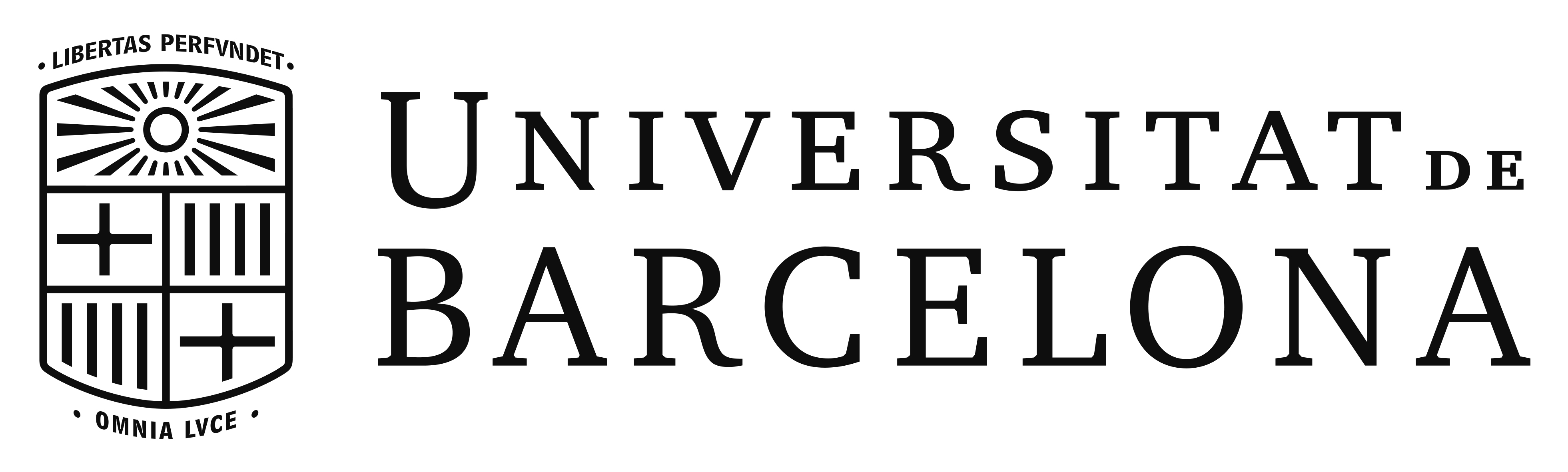 Declaració del/la doctorand/a de compliment de codis ètics i bones pràctiques de la tesi doctoral per la qual sol·licita el dipòsitDADES DEL/LA DOCTORAND/ADECLARO:Primer. Que la tesi doctoral que presento a dipòsit és original, s’han complerts els codis ètics i de bones pràctiques i no conté plagi.Segon. Que conec i consento que aquesta tesi sigui sotmesa a procediment per a comprovar la seva originalitat.A ........................................., el ............ de ...................................de 202.....Signatura del doctorand/aCognoms	NomCognoms	NomCognoms	NomCognoms	NomDNI/Passaport/NIENIUBCorreu electrònicCorreu electrònicAdreçaAdreçaCPLocalitat/paísPrograma de DoctoratPrograma de DoctoratPrograma de DoctoratPrograma de DoctoratDirectora/director (si et teniu més d’un, ho heu de ferconstar)Directora/director (si et teniu més d’un, ho heu de ferconstar)Tutora/tutorTutora/tutorTítol de la tesi doctoral que presenta a dipòsitTítol de la tesi doctoral que presenta a dipòsitTítol de la tesi doctoral que presenta a dipòsitTítol de la tesi doctoral que presenta a dipòsit